Choceń, 24.07.2019 r.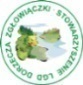 Ogłoszenie o konkursieStowarzyszenie Lokalna Grupa Działania Dorzecza Zgłowiączki (zamiennie: LGD)informuje o możliwości składania wniosków o dofinansowanie na projekty realizowane przez podmioty inne niż LGDw ramach Regionalnego Programu Operacyjnego 
Województwa Kujawsko-Pomorskiego na lata 2014-2020 (dalej: RPO WK-P)Numer konkursu nadany przez Instytucję Zarządzającą RPO WK-P:RPKP.07.01.00-IZ.00-04-300/19Numer konkursu LGD: 6/2019ZAKRES TEMATYCZNY PROJEKTU:Typ projektu SZOOP: Działania infrastrukturalne przyczyniające się do rewitalizacji społeczno– gospodarczej miejscowości wiejskich – w szczególności o dużej koncentracji negatywnych zjawisk społecznych – zmierzające do ożywienia społeczno– gospodarczego danego obszaru i poprawy warunków uczestnictwa osób zamieszkujących obszary problemowe w życiu społecznym i gospodarczym.Cel ogólny:CEL OGÓLNY2. Wzrost udziału społeczności lokalnej w życiu społecznym i kulturalnym na obszarze LGDCel szczegółowy:CEL SZCZEGÓŁOWY2.1. Poprawa stanu i rozwój infrastruktury umożliwiający realizowanie aktywności społecznej mieszkańcom obszaru LSRPrzedsięwzięcie LSR:Program rewitalizacji obiektów użyteczności publicznej i inicjatyw społecznych, kulturalnych    i edukacyjnychOś Priorytetowa 7Działanie  7.1 Rozwój lokalny kierowany przez społecznośćCel szczegółowy SZOOP:Ożywienie społeczne i gospodarcze na obszarach objętych Lokalnymi Strategiami RozwojuWSTĘPOgłoszenie o konkursie (zamiennie: Ogłoszenie) oraz pozostała dokumentacja konkursowa została opracowana w oparciu o zapisy ustawy z dnia  20 luty 2015r.  o rozwoju lokalnym      z udziałem lokalnej społeczności (Dz. U. tj. 2019, poz. 1167) zwana dalej: ustawą o RLKS. Więcej aktów prawnych oraz dokumentów, niezbędnych do realizacji projektów  w ramach Regionalnego Programu Operacyjnego Województwa Kujawsko-Pomorskiego na lata 2014-2020 (dalej: RPO WK-P) zostało wskazanych w Zasadach wsparcia projektów realizowanych przez podmioty inne niż LGD ze środków EFRR w ramach Osi Priorytetowej 7 Rozwój lokalny kierowany przez społeczność Regionalnego Programu Operacyjnego Województwa Kujawsko-Pomorskiego (dalej: Zasady wsparcia), stanowiących załącznik nr 3 do Ogłoszenia. W Zasadach wsparcia znajdują się również informacje uzupełniające/uszczegóławiające zapisy znajdujące się w niniejszym Ogłoszeniu. Ponadto informacje uzupełniające/uszczegóławiające zapisy Ogłoszenia znajdują się w Lokalnej Strategii Rozwoju na lata 2014-2020 Stowarzyszenia Lokalna Grupa Działania Dorzecza Zgłowiączki jak również w Procedurze wyboru i oceny operacji realizowanych przez podmioty inne niż LGD w ramach LSR Stowarzyszenia Lokalna Grupa Działania Dorzecza Zgłowiączki.I. INFORMACJE O KONKURSIEStowarzyszenie Lokalna Grupa Działania Dorzecza Zgłowiączki ogłasza konkurs wniosków       o dofinansowanie projektu w ramach działania 7.1 Rozwój lokalny kierowany przez społeczność. Numer konkursu: 6/2019II. TERMINYTermin, od którego można składać wnioski – 19.08.2019 r.Termin, do którego można składać wnioski – 06.09.2019 r.Termin rozstrzygnięcia konkursu – II kwartał 2020 r.III. MIEJSCE SKŁADANIA WNIOSKÓWWnioski o dofinansowanie projektu należy składać w biurze Stowarzyszenia Lokalna Grupa Działania Dorzecza Zgłowiączki pod adresem:ul. Włocławska 16, 87-850 Choceńw dni robocze tj. poniedziałek, wtorek, czwartek w godz. Od 7:30 do 15:30środa w godz. 7:30 do 17:00piątek w godz. Od 7:30 do 14:00IV. SPOSÓB SKŁADANIA WNIOSKÓW O DOFINANSOWANIEFormularz wniosku o dofinansowanie projektu należy w pierwszej kolejności wypełnić 
i wysłać w Generatorze Wniosków o Dofinansowanie dla Regionalnego Programu Operacyjnego Województwa Kujawsko-Pomorskiego 2014-2020 (dalej: GWD/) dostępnym na stronie internetowej: https://generator.kujawsko-pomorskie.pl/, zgodnie z Instrukcją wypełniania wniosku o dofinansowanie projektu w ramach RPO WK-P na lata 2014-2020 (dalej: Instrukcja wypełniania wniosku o dofinansowanie projektu)  oraz zgodnie z Instrukcją użytkownika Generatora wniosków     o dofinansowanie dla wnioskodawców (dalej: Instrukcja użytkownika GWD).Wersję ostateczną wypełnionego i zatwierdzonego w GWD formularza wniosku                    o dofinansowanie projektu należy wydrukować i złożyć wraz z załącznikami oraz pismem przewodnim w biurze Stowarzyszenia Lokalna Grupa Działania Dorzecza Zgłowiączki w terminie naboru wskazanym w części II Ogłoszenia.Wniosek o dofinansowanie w wersji papierowej należy złożyć w 1 egzemplarzu:1 egzemplarz – oryginał wniosku + komplet załączników Wniosek o dofinansowanie projektu może być dostarczony osobiście lub przez posłańca lub przez nadanie w polskiej placówce pocztowej operatora wyznaczonego w rozumieniu ustawy – Prawo pocztowe– decyduje data wpływu do biura Stowarzyszenia Lokalna Grupa Działania Dorzecza Zgłowiączki. W celu sprawniejszej weryfikacji wniosku o dofinansowanie projektu zaleca się składanie wniosku o dofinansowanie projektu w formie papierowej osobiście lub przez posłańca.Wnioski o dofinansowanie projektu złożone wyłącznie w GWD lub w formie papierowej bez wykorzystania GWD nie będą traktowane, jako złożone w odpowiedzi na konkurs, tym samym projekty, których dotyczą nie będą podlegały dofinansowaniu.W przypadku stwierdzenia błędów w funkcjonowaniu GWD uwagi i błędy należy zgłaszać na adres: generatorwnioskow@kujawsko-pomorskie.pl lub telefonicznie na numer:                 56 62 18 316.7. Wersja papierowa formularza wniosku o dofinansowanie projektu powinna być tożsama odpowiednio z wersją elektroniczną formularza wypełnioną w GWD (suma kontrolna wersji papierowej powinna być zgodna z sumą kontrolną wersji elektronicznej).8. Wnioskodawca powinien stosować się do Instrukcji użytkownika GWD, Instrukcji wypełniania wniosku o dofinansowanie projektu i Instrukcji wypełniania załączników do wniosku           o dofinansowanie projektu, które stanowią załączniki do Ogłoszenia o konkursie.9. Do wniosku o dofinansowanie projektu powinny zostać załączone wszystkie wymagane załączniki określone w Liście załączników do wniosku o dofinansowanie projektu, stanowiącej załącznik do Ogłoszenia o konkursie, w Instrukcji wypełniania załączników do wniosku o dofinansowanie projektu oraz w kryteriach wyboru projektu/warunkach udzielenia wsparcia. 10.	Załączniki do wniosku o dofinansowanie powinny być zgodne z przepisami prawa polskiego i unijnego. Załączniki powinny zostać ponumerowane zgodnie z numeracją załączników zawartą w ww. Instrukcji. Załączniki więcej niż jednostronicowe powinny mieć ponumerowane strony.11. Załącznik nr 1 do wniosku o dofinansowanie projektu należy przygotować na wzorze zamieszczonym pod ogłoszeniem o konkursie oraz złożyć w następujący sposób:Studium wykonalności w wersji papierowej oraz w wersji elektronicznej. Wersja papierowa i elektroniczna powinny być tożsame.Arkusze obliczeniowe do Studium wykonalności, zawierające aktywne formuły wyłącznie w wersji elektronicznej.Wersje elektroniczne ww. dokumentów należy złożyć w Generatorze wniosków. W celu złożenia załącznika nr 1. w Generatorze wniosków należy skompresować dokumenty: Studium wykonalności (część opisową) oraz arkusze obliczeniowe i załączyć je jako jeden plik.12.   Wniosek o dofinansowanie projektu powinien być czytelnie podpisany przez wyznaczoną osobę lub wyznaczone osoby, uprawnioną/ne zgodnie z zasadami reprezentacji danego podmiotu, określonymi w dokumencie rejestrowym lub statutowym (w przypadku podpisu nieczytelnego wymagana jest imienna pieczątka). Możliwa jest sytuacja, w której osoba uprawniona do podpisania wniosku upoważnia inną osobę do jego podpisania.       W takim przypadku do dokumentacji projektowej należy dołączyć pisemne upoważnienie w ww. zakresie.Powyższe zasady należy stosować odpowiednio do załączników do wniosku                      o dofinansowanie projektu. Załączniki partnera projektu (jeśli dotyczą), powinny być podpisane przez właściwego partnera zgodnie z ww. zasadami.13. Kserokopia oryginału wniosku o dofinansowanie projektu i załączników powinna być potwierdzona za zgodność z oryginałem. Na pierwszej stronie kopii powinien znaleźć się zapis: „za zgodność z oryginałem”, zakres poświadczanych stron oraz czytelny podpis    (w przypadku podpisu nieczytelnego wymagana jest imienna pieczątka) jednej z osób uprawnionych do podpisania wniosku o dofinansowanie lub innej osoby posiadającej stosowne upoważnienie. Upoważnienie dla osoby potwierdzającej zgodność dokumentów z oryginałem musi być dołączone do wniosku o dofinansowanie projektu. Kserokopie załączników partnera projektu (jeśli dotyczą), powinny być potwierdzone za zgodność z oryginałem zgodnie z ww. zasadami, przez właściwego partnera lub osobę uprawnioną/upoważnioną do podpisania wniosku.14. Każdy egzemplarz dokumentacji projektowej (wniosek + komplet załączników) powinien być wpięty do oddzielnego segregatora oznaczonego w następujący sposób:logo RPO WK-P;numer segregatora, w przypadku większej liczby segregatorów: np. Segregator 1;numer i nazwa osi priorytetowej: Oś Priorytetowa 7 Rozwój lokalny kierowany przez społeczność;numer i nazwa działania: Działanie 7.1 Rozwój lokalny kierowany przez społeczność;nazwa wnioskodawcy;tytuł projektu.15. W segregatorze na pierwszym miejscu należy umieścić pismo przewodnie zawierające: nazwę wnioskodawcy, tytuł projektu, numer naboru, numer projektu (nr projektu nie dotyczy pierwszorazowo złożonych projektów), następnie: wniosek o dofinansowanie projektu oraz załączniki do wniosku o dofinansowanie projektu. Załączniki powinny być umieszczone w segregatorze według kolejności zgodnej z listą załączników zawartą         w Instrukcji wypełniania załączników do wniosków o dofinansowanie projektu.16. Jeżeli niemożliwe jest wpięcie egzemplarza dokumentacji do jednego segregatora, należy podzielić ją na części i wpiąć do kolejnych segregatorów. Segregatory powinny być ponumerowane oraz powinny zawierać wykaz dokumentów znajdujących się w danym segregatorze. Wniosek o dofinansowanie projektu oraz załączniki do wniosku powinny być kompletne oraz dostarczone w zwartej formie: wniosek oraz poszczególne załączniki powinny być odrębnie zszyte bądź zbindowane.17. Złożone wnioski o dofinansowanie projektu winny być wypełnione w języku polskim.18. Wnioskodawca zobowiązany jest do powiadomienia LGD i Instytucji Zarządzającej RPO WK-P (w zależności od etapu weryfikacji) o jakichkolwiek zmianach adresowych oraz dotyczących osób prawnie upoważnionych do podpisania wniosku o dofinansowanie oraz umowy o dofinansowanie projektu i upoważnionych do kontaktu w sprawach projektu niezwłocznie (nie później niż w ciągu 7 dni kalendarzowych od dnia wystąpienia zdarzenia).V. KTO MOŻE SKŁADAĆ WNIOSKIWniosek o dofinansowanie projektu może zostać złożony przez:jednostkę samorządu terytorialnego; związek jednostek samorządu terytorialnego; stowarzyszenie jednostek samorządu terytorialnego; samorządową jednostkę organizacyjną; organizację pozarządową;mikro i małe przedsiębiorstwo;kościoły i związki wyznaniowe oraz osoby prawne kościołów i związków wyznaniowych;instytucje otoczenia biznesu;partnerów prywatnych we współpracy z podmiotami publicznymi w przypadku projektów realizowanych w formule partnerstwa publiczno-prywatnego.VI. DO KOGO MA BYĆ SKIEROWANY PROJEKT (GRUPA DOCELOWA)Grupą docelową, w ramach ogłaszanego naboru, są mieszkańcy obszarów objętych Lokalną Strategią Rozwoju Stowarzyszenia Lokalna Grupa Działania Dorzecza Zgłowiączki na lata 2014-2020.VII. NA CO MOŻNA OTRZYMAĆ DOFINANSOWANIEDofinansowanie w ramach ogłaszanego naboru można uzyskać na:Działania infrastrukturalne przyczyniające się do rewitalizacji społeczno-gospodarczej miejscowości wiejskich – w szczególności o dużej koncentracji negatywnych zjawisk społecznych – zmierzające do ożywienia społeczno-gospodarczego danego obszaru 
i poprawy warunków uczestnictwa osób zamieszkujących obszary problemowe w życiu społecznym i gospodarczym. Dopuszcza się rozbudowę, nadbudowę budynku, przy czym dofinansowanie kosztów związanych z realizacją tego rodzaju działań będzie możliwe wyłącznie w odniesieniu do powierzchni rozbudowywanej, nadbudowywanej - nie większej niż 50% powierzchni całkowitej budynku istniejącego przed realizacją projektu. Przebudowa i modernizacja infrastruktury dróg lokalnych w celu poprawy dostępności do rewitalizowanego obszaru może być realizowana wyłącznie jako element projektu rewitalizacyjnego realizowanego 
w ramach Osi Priorytetowej 7. Budowa dróg lokalnych nie będzie wspierana.Nie będą realizowane projekty rewitalizacyjne na obszarach miast. Realizowane będą wyłącznie przedsięwzięcia wynikające z Gminnych/ Lokalnych Programów Rewitalizacji.Działania infrastrukturalne będące przedmiotem projektu muszą być niezbędne do realizacji projektu/ów finansowanego/ych ze środków EFS w ramach RPO WK-P na lata 2014-2020.     W przypadku braku możliwości wsparcia z EFS w ramach RPO WK-P 2014-2020 dopuszcza się, aby przedsięwzięcia uzupełniały projekty realizowane ze środków EFS niepochodzących       z RPO WK-P 2014-2020 lub działania finansowane z innych środków publicznych lub prywatnych ukierunkowane na realizację celów w zakresie włączenia społecznego i walki           z ubóstwem, a także zwiększenia szans na zatrudnienie tj. ukierunkowanie na aktywizację społeczną lub społeczno-zawodową lub zawodową.VIII. WSKAŹNIKI REZULTATU I PRODUKTUW ramach realizowanego przedsięwzięcia należy osiągnąć następujące wskaźniki:

1. Wskaźniki rezultatu bezpośredniego wynikające z SZOOP/LSR:	- liczba przedsiębiorstw ulokowanych na zrewitalizowanych obszarach - wynika z SZOOP;definicja wskaźnika: Liczba przedsiębiorstw, które rozpoczęły lub przeniosły działalność na teren wsparty w ramach realizowanego projektu (w trakcie jego realizacji lub do 12 miesięcy po jej zakończeniu).Jednostka miary: szt.- liczba osób korzystających ze zrewitalizowanych obszarów - wynika z SZOOP i LSR;definicja wskaźnika: Potencjalna liczba osób korzystających z rewitalizowanych w ramachprojektu obszarów. Pod uwagę bierze się liczbę ludności zamieszkałej na zrewitalizowanych obszarach.Jednostka miary: osoby2. Wskaźniki produktu wynikające z SZOOP/LSR-liczba wspartych obiektów infrastruktury zlokalizowanych na rewitalizowanych obszarach– wynika z SZOOP i LSR;definicja wskaźnika: Wskaźnik mierzy liczbę wspartych, w ramach realizowanego projektu, obiektów infrastruktury zlokalizowanych na rewitalizowanych obszarach.Obiekt infrastruktury (obiekt budowlany) – należy przez to rozumieć budynek, budowlę bądź obiekt małej architektury, wraz z instalacjami zapewniającymi możliwość użytkowania obiektu zgodnie z jego przeznaczeniem, wzniesiony z użyciem wyrobów budowlanych.Jednostka miary: szt.powierzchnia obszarów objętych rewitalizacją - wynika z SZOOP;definicja wskaźnika: Wskaźnik monitoruje powierzchnię obszaru objętego projektem. Liczony jest jako powierzchnia terenu na jakim prowadzone są działania związane z realizacją projektu. W przypadku, w którym rewitalizacją objęty jest budynek, powierzchnia obszaru objętego rewitalizacja odpowiada powierzchni działki, na której stoi budynek. Jednostka miary: hadługość przebudowanych dróg gminnych wynika z SZOOP;definicja wskaźnika: Długość połączenia drogowego o kategorii drogi gminnej, na odcinku którego wykonano roboty, w wyniku których nastąpiło podwyższenie parametrów technicznych i eksploatacyjnych istniejącej drogi, niewymagające zmiany granic pasa drogowegoJednostka miary: km3. Wskaźniki horyzontalne odnoszące się do efektów interwencji w kluczowych dla KE obszarach:liczba obiektów dostosowanych do potrzeb osób z niepełnosprawnościami;definicja wskaźnika: Wskaźnik odnosi się do liczby obiektów, które zaopatrzono w specjalne podjazdy, windy, urządzenia głośnomówiące, bądź inne rozwiązania umożliwiające dostęp   (tj. usunięcie barier w dostępie, w szczególności barier architektonicznych) do tych obiektów        i poruszanie się po nich osobom z niepełnosprawnościami ruchowymi czy sensorycznymi. Jako obiekty rozumie się obiekty budowlane, czyli konstrukcje połączone z gruntem w sposób trwały, wykonane z materiałów budowlanych i elementów składowych, będące wynikiem prac budowlanych (wg. def. PKOB). Należy podać liczbę obiektów, w których zastosowano rozwiązania umożliwiające dostęp osobom z niepełnosprawnościami ruchowymi czy sensorycznymi lub zaopatrzonych w sprzęt, a nie liczbę sprzętów, urządzeń itp. Jeśli instytucja, zakład itp. składa się z kilku obiektów, należy zliczyć wszystkie, które dostosowano do potrzeb osób z niepełnosprawnościami. Wskaźnik mierzony w momencie rozliczenia wydatku związanego z wyposażeniem obiektów w rozwiązania służące osobom       z niepełnosprawnościami w ramach danego projektu. Do wskaźnika powinny zostać wliczone zarówno obiekty dostosowane w projektach ogólnodostępnych, jak i dedykowanych.Jednostka miary: szt.-liczba osób objętych szkoleniami/doradztwem w zakresie kompetencji cyfrowych;definicja wskaźnika: Wskaźnik mierzy liczbę osób objętych szkoleniami / doradztwemw zakresie nabywania / doskonalenia umiejętności warunkujących efektywne korzystanie       z mediów elektronicznych, tj. m.in. korzystania z komputera, różnych rodzajów oprogramowania, internetu oraz kompetencji ściśle informatycznych (np. programowanie, zarządzanie bazami danych, administracja sieciami, administracja witrynami internetowymi).Wskaźnik ma agregować wszystkie osoby, które skorzystały ze wsparcia w zakresie TIK we wszystkich programach i projektach, także tych, gdzie szkolenie dotyczy obsługi specyficznego systemu teleinformatycznego, którego wdrożenia dotyczy projekt. Do wskaźnika powinni zostać wliczeni wszyscy uczestnicy projektów zawierających określony rodzaj wsparcia, w tym również np. uczniowie nabywający kompetencje w ramach zajęć szkolnych, jeśli wsparcie to dotyczy technologii informacyjno-komunikacyjnych. Identyfikacja charakteru i zakresu nabywanych kompetencji będzie możliwa dzięki możliwości pogrupowania wskaźnika według programów, osi priorytetowych i priorytetów inwestycyjnych.Jednostka miary: osoby-liczba projektów, w których sfinansowano koszty racjonalnych uprawnień dla osób               z   niepełnosprawnościami;definicja wskaźnika: Racjonalne usprawnienie oznacza konieczne i odpowiednie zmiany oraz dostosowania, nie nakładające nieproporcjonalnego lub nadmiernego obciążenia, rozpatrywane osobno dla każdego konkretnego przypadku, w celu zapewnienia osobom          z niepełnosprawnościami możliwości korzystania z wszelkich praw człowieka i podstawowych wolności oraz ich wykonywania na zasadzie równości z innymi osobami. Oznacza także możliwość sfinansowania specyficznych działań dostosowawczych, uruchamianych wraz         z pojawieniem się w projektach realizowanych z polityki spójności (w charakterze uczestnika lub personelu) osoby z niepełnosprawnością.Wskaźnik mierzony w momencie rozliczenia wydatku związanego z racjonalnymi usprawnieniami w ramach danego projektu. Przykłady racjonalnych usprawnień: tłumacz języka migowego, transport niskopodłogowy, dostosowanie infrastruktury (nie tylko budynku, ale też dostosowanie infrastruktury komputerowej np. programy powiększające, mówiące, drukarki materiałów w alfabecie Braille'a), osoby asystujące, odpowiednie dostosowanie wyżywienia.Jednostka miary: szt.-liczba podmiotów wykorzystujących technologie informacyjno- komunikacyjne;definicja wskaźnika: Wskaźnik mierzy liczbę podmiotów, które w celu realizacji projektu, zainwestowały w technologie informacyjno-komunikacyjne, a w   przypadku   projektów   edukacyjno-szkoleniowych, również podmiotów, które podjęły działania upowszechniające wykorzystanie TIK.Przez technologie informacyjno-komunikacyjne (ang. ICT Information and  Communications Technology) należy rozumieć technologie pozyskiwania/produkcji, gromadzenia/przechowywania, przesyłania, przetwarzania i rozpowszechniania informacji      w formie elektronicznej z wykorzystaniem technik cyfrowych i wszelkich narzędzi komunikacji elektronicznej oraz wszelkie działania związane z produkcją i wykorzystaniem urządzeń telekomunikacyjnych i informatycznych  oraz  usług  im towarzyszących; działania edukacyjne i szkoleniowe. W przypadku, gdy beneficjentem pozostaje jeden podmiot, we wskaźniku należy ująć wartość „1”. W przypadku, gdy projekt jest realizowany przez partnerstwo podmiotów, w wartości wskaźnika należy ująć każdy z podmiotów wchodzących w skład partnerstwa, który wdrożył w swojej działalności narzędzia TIK.Jednostka miary: szt.Uwaga! Wnioskodawca, we wniosku o dofinansowanie projektu (w sekcji I.1) ma obowiązek wybrać z powyższej listy wszystkie te wskaźniki produktu i rezultatu bezpośredniego, które będą odzwierciedlać specyfikę i cele jego projektu. W przypadku, gdy wnioskodawca nie wybierze wskaźnika produktu i rezultatu bezpośredniego, który będzie odzwierciedlać specyfikę i cele jego projektu, będzie to skutkować niespełnieniem warunku I.12 Wskaźniki realizacji celów projektu, określonym w Warunkach udzielenia wsparcia przyjętych przez Komitet Monitorujący RPO WK-P, stanowiących Załącznik nr 2 do niniejszego Ogłoszenia.IX. OGÓLNA PULA ŚRODKÓW PRZEZNACZONA NA DOFINANSOWANIE PROJEKTÓWCałkowita kwota środków przeznaczonych na dofinansowanie projektów w konkursie wynosi  2 057 916,00  PLN .X. FORMA WSPARCIADotacja bezzwrotna: refundacja lub rozliczenie w przypadku systemu zaliczkowego.XI. POZIOM DOFINANSOWANIA PROJEKTU ORAZ MAKSYMALNA 
I MINIMALNA WARTOŚĆ PROJEKTUMaksymalny poziom dofinansowania ze środków EFRR wynosi 95% w wydatkach kwalifikowanych na poziomie projektu w przypadku projektów nie objętych pomocą publiczną. W przypadku projektów objętych pomocą publiczną maksymalny poziom dofinansowania ze środków EFRR powinien zostać ustalony zgodnie z wymogami właściwych programów pomocowych, jednak nie może być większy niż 95% kosztów kwalifikowalnych.XII. ETAPY WERYFIKACJIWnioski o dofinansowanie projektu, złożone w odpowiedzi na ogłoszenie, zostaną ocenione oraz zweryfikowane, zgodnie z ustawą o RLKS, Procedurą wyboru i oceny operacji w ramach LSR Stowarzyszenia Lokalna Grupa Działania Dorzecza Zgłowiączki na lata 2014-2020 (załącznik nr 14 do Ogłoszenia), Systemem oceny projektów w ramach RPO WK-P na lata 2014-2020 (patrz: rozdział 5 Systemu oraz zał. nr 1 i 8 do Systemu).Wnioski o dofinansowanie, złożone w odpowiedzi na ogłoszenie, zostaną ocenione oraz zweryfikowane w następujących etapach:Ocena i wybór projektów na poziomie LGD:−   w terminie 60 dni od dnia następującego po ostatnim dniu terminu składania wniosków    o dofinansowanie projektu, LGD dokonuje oceny zgodności projektu z LSR, wybiera projekty i ustala kwotę dofinansowania oraz przekazuje Zarządowi Województwa Kujawsko-Pomorskiego wnioski o dofinansowanie projektu, dotyczące projektów wybranych;−   jeżeli w trakcie rozpatrywania wniosku konieczne jest uzyskanie wyjaśnień lub dokumentów niezbędnych do oceny zgodności projektu z LSR, wyboru projektu lub ustalenia kwoty dofinansowania, LGD wzywa podmiot ubiegający się o to dofinansowanie do złożenia tych wyjaśnień lub dokumentów. Wezwanie nie wydłuża terminu na wybór projektów.−	Szczegółowe zasady oceny i wyboru projektów zostały opisane w Procedurze oceny           i wyboru projektów w ramach środków RPO W K-P na lata 2014-2020 - środki EFRR (oś 7) - załączniku 14 do niniejszego Ogłoszenia.Weryfikacja z warunkami udzielenia wsparcia dokonywana przez  Zarząd Województwa Kujawsko-Pomorskiego:- Weryfikacja zgodności z Warunkami udzielenia wsparcia wniosku o dofinansowanie projektu polega na sprawdzeniu czy i w jakim stopniu projekt, planowany do realizacji, spełnia Warunki udzielenia wsparcia zatwierdzone przez Komitet Monitorujący RPO WK-P, stanowiące załącznik nr 2 do Ogłoszenia. Weryfikacja przeprowadzana jest przez pracowników Urzędu Marszałkowskiego Województwa Kujawsko-Pomorskiego.- Weryfikacji podlegają wyłącznie te wnioski przekazane przez LGD, które mieszczą się          w limicie środków. Weryfikacja kolejnych wniosków z listy odbywać się będzie wyłącznie        w przypadku, gdy zostaną zwolnione środki w ramach konkursu (w wyniku korekty kosztów kwalifikowalnych; wycofania wniosku przez wnioskodawcę lub negatywnej weryfikacji).- Zarząd Województwa dokonuje weryfikacji przekazanych przez LGD wniosków                    o dofinansowanie projektów w terminie do 85 dni roboczych.- Szczegółowe zasady dotyczące weryfikacji wniosków o dofinansowanie projektu zostały zawarte w Zasadach wsparcia, stanowiących załącznik do niniejszego Ogłoszenia.- Zarząd Województwa zawrze z wnioskodawcą, którego projekt spełnił Warunki udzielenia wsparcia, umowę o dofinansowanie. Umowa   określać   będzie   zasady   realizacji                 i rozliczenia projektu określone dla Europejskiego Funduszu Rozwoju Regionalnego.XIII. KRYTERIA WYBORU PROJEKTÓWStowarzyszenie Lokalna Grupa Działania Dorzecza Zgłowiączki dokona oceny i wyboru projektów w oparciu o kryteria wyboru projektów, które zostały szczegółowo opisane           w załączniku nr 1 do Ogłoszenia o naborze wniosków, oraz są opublikowane na stronie internetowej www.kujawiaki.pl. Minimalna liczba punktów, której uzyskanie jest warunkiem wyboru operacji wynosi 20 punktów.Wnioski o dofinansowanie, dotyczące projektów pozytywnie ocenionych i wybranych przez LGD do dofinansowania, przekazane do Zarządu Województwa Kujawsko-Pomorskiego, zostaną poddane weryfikacji z Warunkami udzielenia wsparcia zatwierdzonymi uchwałą Komitetu Monitorującego Regionalnego Programu Operacyjnego Województwa Kujawsko-Pomorskiego na lata 2014-2020. Warunki udzielenia wsparcia zostały szczegółowo opisane       w załączniku nr 2 do Ogłoszenia.XIV. ŚRODKI ODWOŁAWCZE PRZYSŁUGUJĄCE SKŁADAJĄCEMU WNIOSEKETAP OCENY I WYBORU PRZEZ LGD Wnioskodawcy, w odniesieniu do oceny i wyboru dokonanego przez LGD, przysługuje prawo wniesienia protestu w celu ponownego sprawdzenia złożonego wniosku o dofinansowanie projektu, zgodnie z art. 22 ustawy o RLKS. Protest może być złożony po otrzymaniu przez wnioskodawcę informacji o wynikach oceny i wyboru projektu. Wnioskodawca ma prawo wnieść protest w terminie 7 dni kalendarzowych od dnia doręczenia informacji o wyniku oceny i wyboru projektu.  Protest przysługuje od:-   negatywnej oceny zgodności projektu z LSR albo;nieuzyskania przez projekt przynajmniej minimalnej liczby punktów, od której wniosek uznaje się za wybrany do dofinansowania;-  wyniku wyboru, który powoduje, że projekt nie mieści się w limicie środków wskazanym    w Rozdziale IX. OGÓLNA PULA ŚRODKÓW PRZEZNACZONA NA DOFINANSOWANIE PROJEKTÓW - okoliczność, że operacja nie mieści się w limicie środków wskazanym          w ogłoszeniu o konkursie nie może stanowić wyłącznej przesłanki wniesienia protestu) albo;-  ustalenia przez LGD kwoty wsparcia niższej niż wnioskowana.Protest wnoszony jest do Zarządu Województwa za pośrednictwem LGD.Wymogi formalne protestu - protest wnoszony jest w formie pisemnej i zawiera:1) oznaczenie instytucji właściwej do rozpatrzenia protestu;2) oznaczenie wnioskodawcy;3) numer wniosku o dofinansowanie projektu;4) wskazanie kryteriów wyboru projektów, z których oceną wnioskodawca się nie zgadza, wraz z uzasadnieniem [nie dopuszcza się możliwości kwestionowania w ramach protestu zasadności samych kryteriów oceny projektów]; 5) wskazanie, w jakim zakresie wnioskodawca nie zgadza się z negatywną oceną zgodności operacji z LSR oraz uzasadnienie stanowiska wnioskodawcy;6) wskazanie zarzutów o charakterze proceduralnym w zakresie przeprowadzonej oceny, jeżeli zdaniem wnioskodawcy naruszenia takie miały miejsce, wraz z uzasadnieniem;7) wskazanie, w jakim zakresie wnioskodawca nie zgadza się z ustaleniem przez LGD kwoty wsparcia niższej niż wnioskowana oraz uzasadnienie stanowiska wnioskodawcy;8) podpis wnioskodawcy lub osoby upoważnionej do jego reprezentowania, z załączeniem oryginału lub kopii dokumentu poświadczającego umocowanie takiej osoby do reprezentowania wnioskodawcy.W przypadku wniesienia przez wnioskodawcę protestu nie spełniającego wymogów formalnych, o których mowa powyżej lub zawierającego oczywiste omyłki, LGD wzywa jednokrotnie wnioskodawcę do uzupełnienia protestu lub poprawienia w nim oczywistych omyłek, w terminie 7 dni kalendarzowych, licząc od dnia otrzymania wezwania, pod rygorem pozostawienia protestu bez rozpatrzenia. Uzupełnienie protestu może nastąpić wyłącznie       w odniesieniu do wymogów formalnych wymienionych w pkt.1-3 i 8. Szczegółowe zasady dotyczące procedury odwoławczej na poziomie LGD, w tym autokontroli dokonywanej przez LGD, zostały uregulowane w Procedurze wyboru i oceny operacji            w ramach LSR Stowarzyszenia Lokalna Grupa Działania Dorzecza Zgłowiączki.Szczegółowe zasady dotyczące procedury odwoławczej, w tym rozpatrzenia protestu przez ZW po autokontroli LGD zostały uregulowanie w załączniku nr 8 do Systemu oceny projektów „Procedura odwoławcza RPO WK-2014-2020 w ramach RLKS”.ETAP WERYFIKACJI PRZEPROWADZANEJ PRZEZ ZARZAD WOJEWÓDZTWA Na etapie weryfikacji przeprowadzanej przez Zarząd Województwa (ZW) Wnioskodawca może złożyć protest od negatywnej oceny projektu w zakresie zgodności z Warunkami udzielenia wsparcia lub naruszeń o charakterze proceduralnym, które wystąpiły w trakcie oceny i miały wpływ na jej wynik.Protest wnoszony jest do Departamentu Funduszy Europejskich za pośrednictwem Departamentu Wdrażania Regionalnego Programu Operacyjnego.Wymogi formalne protestu - protest wnoszony jest w formie pisemnej i zawiera:1) oznaczenie instytucji właściwej do rozpatrzenia protestu;2) oznaczenie wnioskodawcy;3) numer wniosku o dofinansowanie projektu;4) wskazanie warunków udzielenia wsparcia, z których oceną wnioskodawca się nie zgadza, wraz z uzasadnieniem [nie dopuszcza się możliwości kwestionowania w ramach protestu zasadności samych warunków udzielenia wsparcia];5) wskazanie zarzutów o charakterze proceduralnym w zakresie przeprowadzonej oceny, jeżeli zdaniem wnioskodawcy naruszenia takie miały miejsce, wraz z uzasadnieniem; 6) podpis wnioskodawcy lub osoby upoważnionej do jego reprezentowania, z załączeniem oryginału lub kopii dokumentu poświadczającego umocowanie takiej osoby do reprezentowania wnioskodawcy.W przypadku wniesienia przez wnioskodawcę protestu nie spełniającego wymogów formalnych, o których mowa powyżej lub zawierającego oczywiste omyłki, Departament  Funduszy Europejskich wzywa wnioskodawcę do jego uzupełnienia lub poprawienia w nim oczywistych omyłek, w terminie 7 dni kalendarzowych, licząc od dnia otrzymania wezwania pod rygorem pozostawienia protestu bez rozpatrzenia. Uzupełnienie protestu może nastąpić wyłącznie w odniesieniu do wymogów formalnych wymienionych w pkt.1-3 i 6.Procedura odwoławcza od odmowy udzielenia wsparcia przebiega analogicznie jak                 w przypadku procedury odwoławczej przewidzianej dla konkursów ogłaszanych przez Instytucję Zarządzającą RPO. Odpowiednie zastosowanie mają zapisy załącznika nr 6 do Systemu oceny projektów „Procedura odwoławcza RPO WK-P 2014-2020”.XV. UMOWA O DOFINANSOWANIEUmowa o dofinansowanie projektów będzie zawierana pomiędzy wnioskodawcami projektów wybranych do dofinansowania, a Zarządem Województwa Kujawsko-Pomorskiego. Szczegółowe regulacje dotyczące etapu podpisania umowy zostały przedstawione w Zasadach wsparcia, stanowiących załącznik nr 3 do niniejszego Ogłoszenia. Wzór umowy                      o dofinansowanie projektu stanowi załącznik nr 11 do niniejszego Ogłoszenia.XVI. PYTANIA I ODPOWIEDZIInformacji dotyczących konkursu udzielają pracownicy biura Stowarzyszenia Lokalna Grupa Działania Dorzecza Zgłowiączki, czynnego:Poniedziałek, wtorek, czwartek w godz. od 7.30 do 15.30.Środa w godz. 7.30 do 17.00Piątek w godz. 7.30 do 14.00Z pytaniami można się zgłaszać osobiście w biurze LGD lub telefonicznie pod numerem: (54) 284 66 69  lub na adres email- zglowiaczka@wp.plXVII. ZAŁĄCZNIKI DO OGŁOSZENIAKryteria wyboru projektu;Warunki udzielenia wsparcia przyjęte przez Komitet Monitorujący RPO WK-P na lata 2014- 2020; Zasady wsparcia projektów realizowanych przez podmioty inne niż LGD ze środków EFRR w ramach Osi Priorytetowej 7 Rozwój lokalny kierowany przez społeczność Regionalnego Programu Operacyjnego Województwa Kujawsko-Pomorskiego na lata 2014-2020;Obowiązująca wersja formularza Wniosku o dofinansowanie w ramach RPO WK-P;Instrukcja użytkownika Generatora wniosków o dofinansowanie dla wnioskodawców;Regulamin użytkownika GWD;Instrukcja wypełniania wniosku o dofinansowanie projektu [1];Instrukcja wypełniania załączników do wniosku o dofinansowanie projektu [2];Lista załączników do wniosku o dofinansowanie projektu;Lista wymaganych dokumentów potwierdzających spełnienie  kryteriów wyboru  operacji;Wzór Umowy o dofinansowanie projektu;Obowiązująca wersja Wniosku o płatność (uwaga: niniejszy załącznik stanowi wersję papierową wniosku o płatność, w ramach RPO WK-P wniosek o płatność składany jest wyłącznie elektronicznie w systemie SL);Lokalna Strategia Rozwoju Stowarzyszenia Lokalna Grupa Działania Dorzecza Zgłowiączki na lata 2014-2020;Procedury wyboru i oceny operacji w ramach Lokalnej Strategii Rozwoju;Standardy w zakresie kształtowania ładu przestrzennego w Województwie Kujawsko-Pomorskim;Standardy dostępności dla polityki spójności 2014-2020 stanowiące załącznik nr 2 do Wytycznych w zakresie realizacji zasady równości szans i niedyskryminacji, w tym dostępności dla osób z niepełnosprawnościami oraz zasady równości szans kobiet         i mężczyzn w ramach funduszy unijnych na lata 2014-2020;Oświadczenie w zakresie promocji projektu i LGD;Mechanizm monitorowania i wycofania w przypadku finansowania infrastruktury ze środków publicznych.[1] Ilekroć w Instrukcji wypełniania wniosku/Instrukcji wypełniania załączników do wniosku    o dofinansowanie projektu jest mowa o Instytucji Zarządzającej, należy przez to rozumieć LGD, w sytuacji gdy wniosek jest w trakcie weryfikacji LGD.[2] Jw.Dokumenty pomocnicze:Dokumenty pomocnicze w zakresie OOŚ;Wytyczne w zakresie kwalifikowalności wydatków w ramach Europejskiego Funduszu Rozwoju Regionalnego, Europejskiego Funduszu Społecznego oraz Funduszu Spójności na lata 2014-2020;System oceny projektów w ramach Regionalnego Programu Operacyjnego Województwa Kujawsko-Pomorskiego na lata 2014-2020 (.zip)Szczegółowy Opis Osi Priorytetowych Regionalnego Programu Operacyjnego Województwa Kujawsko-Pomorskiego na lata 2014-2020;Interpretacja Departamentu Funduszy Europejskich z dnia 05.06.2018 r. dotycząca wskaźnika „Liczba wspartych obiektów infrastruktury zlokalizowanych na rewitalizowanych obszarach w ramach projektów realizowanych”.